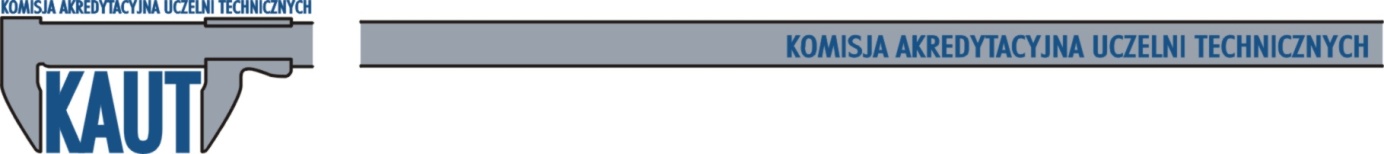 System MOSTECHLista przedmiotów studenta .........................................................................................................aplikującego o przyjęcie na studia w ramach systemu MOSTECH w:.......................................................................................................................................................                                                                           (jednostka uczelni przyjmującej)                        na kierunku: ..................................................................................................................................rok akademicki.............................................   semestr ....................... studia stopnia  ................. Data, miejsce    ………………………..                   	………………………………….                                 					            podpis studentaNazwa przedmiotuLiczba godzinPunkty ECTS